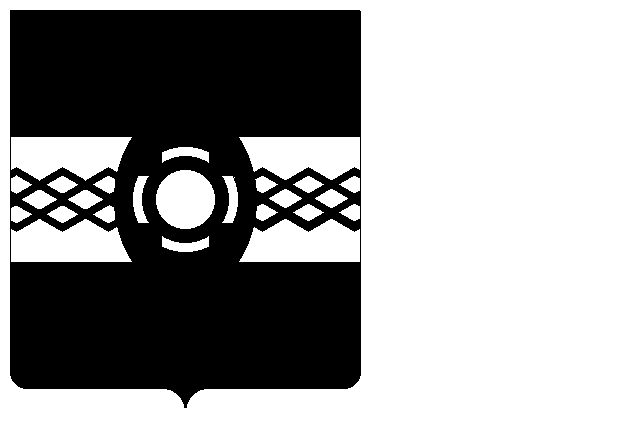 АДМИНИСТРАЦИЯ УДОМЕЛЬСКОГО ГОРОДСКОГО ОКРУГАПОСТАНОВЛЕНИЕ25.08.2017 г. Удомля № 926-па
Об организации и проведении аукциона по продаже земельного участка, находящегося в государственной собственности до разграниченияВ соответствии с Земельным Кодексом Российской Федерации, статьей 3.3 Федерального закона от 25.10.2001 № 137-ФЗ «О введении в действие Земельного кодекса Российской Федерации», Администрация Удомельского городского округаПОСТАНОВЛЯЕТ:1. Вынести на торги продажу земельного участка, находящегося в государственной собственности до разграничения:земельный участок с кадастровым номером 69:35:0211002:61, адрес: Россия, Тверская область, Удомельский городской округ, д. Аграфенино, д. 65, площадь 1500 кв.м, вид разрешенного использования – для ведения личного подсобного хозяйства, категория земель «земли населенных пунктов».2. Форма торгов - аукцион, открытый по составу участников и по форме подачи предложений о цене.3. Установить:3.1. Начальную цену предмета продажи:80 745 (Восемьдесят тысяч семьсот сорок пять) рублей 00 копеек.3.2. Величину повышения начальной цены продажи (шаг аукциона) – 3% от начальной цены предмета продажи:2 422 (Две тысячи четыреста двадцать два) рубля 35 копеек.3.3. Размер задатка - 20% от начальной цены предмета продажи:16149 (Шестнадцать тысяч сто сорок девять) рублей 00 копеек;4. В отношении земельного участка обременений не установлено.5. Утвердить извещение о проведении аукциона (Приложение).6. Назначить Боровик О.С. – главного специалиста комитета по управлению имуществом и земельным отношениям Администрации Удомельского городского округа, уполномоченным представителем организатора аукциона по приёму заявок на участие в аукционе и предоставлению информации о проведении аукциона.7. Извещение о проведении аукциона по продаже земельного участка, находящегося в государственной собственности до разграничения, опубликовать до 08.09.2017 в печатном издании «Удомельская газета», разместить на официальном сайте муниципального образования Удомельский городской округ, на официальном сайте Российской Федерации в информационно-телекоммуникационной сети «Интернет» для размещения информации о проведении торгов.8. Настоящее постановление вступает в силу со дня его подписания.Глава Удомельского городского округа Р.А. Рихтер
